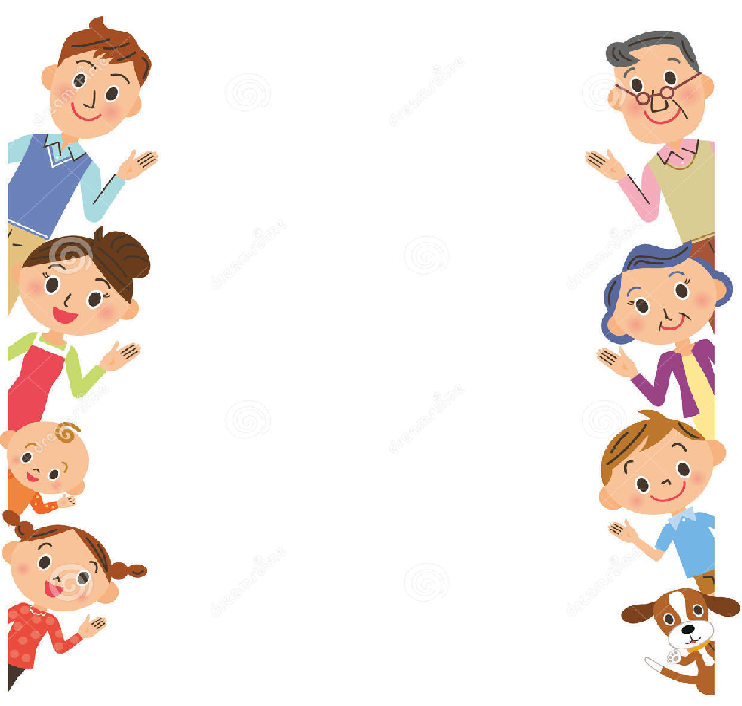 «Семья. Члены семьи, родственники.                                Семейные традиции»         Цель: Расширять представление детей о семье, о родственных отношениях; совершенствовать умение составлять короткий рассказ о семье, называя имена и отчества родных;закреплять знания детьми своих: фамилии, имени и отчества, возраста; воспитывать любовь и уважение к членам своей семьи,чувства гордости за свою семью, интерес к семейным традициям  Понедельник 25.02.2019        9.00-9.25 -  Развитие речи                 «Беседы с детьми о родственниках»       9.35-10.00 - Музыка.      10.10-10.35  -  Рисование «Наша семья»                                    Вторник 26.02.2019      9.00-9.25 - Логопедия    9.35-10.00  -  Аппликация «Дом, в котором я живу»                      10.10-10.35 – Физкультура                                    Среда 27.02.2019       9.00-9.25 – Логопедия   9.35-10.00  - ФЭМП «Совершенствование навыков счёта в пределах 10; счёт по образцу»II пол. дня       15.40-16.05 – ЧХЛ Заучивание стих.-я М.Шварца«Семья»
»                                      Четверг 28.02.2019           9.00-9.25 – Логопедия           9.35-10.00 –  Музыка.           11.15-11.40 – Физкультура на прогулкеПятница 01.03.2019      ИГРОВОЙ  ДЕНЬ            Итоговое мероприятие:              Выставка детского творчества